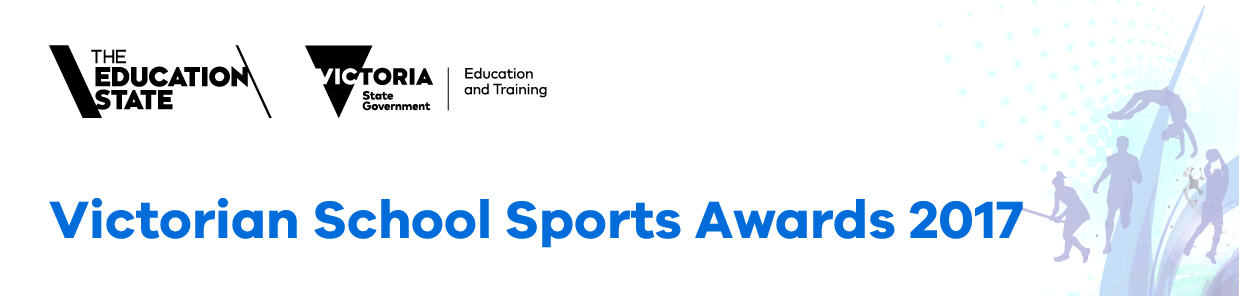 NOMINATION FORMOUTSTANDING TEACHER CONTRIBUTION AWARDCRITERIA FOR SELECTION AND NOMINATION PROCESSTeachers may be nominated for an Outstanding Teacher Contribution Award for their outstanding contribution to School Sport. The award will be made to one Primary Teacher and one Secondary teacher.The Victorian School Sports Awards recognize outstanding achievement in the key sports categories outlined in the ‘Report of the Review into Physical and Sport Education in Victorian Schools’:PRIMARYAustralian Rules Football, Athletics, Basketball, Cricket, Cross Country, Diving, Football, Golf, Hockey, Netball, Rugby League, Softball, Students with a Disability, Swimming and Tennis.SECONDARYAustralian Rules Football, Athletics, Badminton, Baseball, Basketball, Cricket, Cross Country, Diving, Football, Golf, Hockey, Netball, Rugby League, Softball, Squash, Students with a Disability, Swimming, Table Tennis, Tennis and Volleyball.Nominations may be made by Principals, Sports Coordinators, Primary/Secondary Sports Associations or State Sporting Associations.Teachers must be a member of staff in a government school in the year of nomination.All nominations must carry the endorsement of the Principal of the school attended.Nominees may be considered for the Lindsay Gaze Award. Applications must be submitted via email using this nomination form. Successful applicants will be asked to provide a digital school portrait photograph (head and shoulders only). Photographs must be saved as a 300dpi jpeg file.Faxed or mailed applications will not be accepted.Please phone School Sport Victoria should you have any further queries: (03) 9488 9466.Once completed please email by Wednesday 15 November 2017 to: school.sport.victoria@edumail.vic.gov.auTEACHER’S CONTRIBUTION TO SCHOOL SPORT(Forms must be typed)In point form, describe the nominee’s school sport experiences/contributions including at International (where applicable), National, State, Region, Division and/or District levels.Contributions to include evidence of innovative approaches leading to increased participation in sport and creating a supportive and inclusive environment.FOR THE CURRENT YEAR:FOR THE PREVIOUS YEAR:- (if applicable)Teacher’s Contribution to Community Sport (if applicable)In point form, describe the nominee’s achievements / involvement in community sport. This may include coaching, team management, administration and developing sustainable links between schools and community sport. NOMINEE’S CITATION (Forms must be typed – maximum 200 words)This citation should summarize the nominee’s contributions to school and / or community sport. This may be at a School Sport Victoria district, division, region or state level or at a local, region, state or international level in community sport Should the nominee be selected for the Award, this citation will be read at the Sports Awards function, so please ensure information is precise and accurate.Nominee should include a brief summary of how / why they became involved in school / community sport. ENDORSEMENT OF APPLICATIONThese endorsements are required as evidence of broad support for the nominee and to attest to the accuracy and fairness of the previous statements of the nominee’s contribution to School Sport.School PrincipalSchool Sports AssociationCommunity Sport Association (if applicable)Closing date for nominations: Wednesday 15 November 2017 SPORT (see overleaf):NOMINEE’S FULL NAME: DATE OF BIRTH: (optional)NOMINEE’S HOME ADDRESS (inc. post code):GENDER:HOME PHONE / MOBILE :  NOMINEE’S EMAIL ADDRESS:  SCHOOL DETAILSSCHOOL NAME:SCHOOL PRINCIPAL: PRINCIPAL’S EMAIL: SCHOOL ADDRESS (inc. post code):SCHOOL PHONE:I understand that these awards are for government school students, teachers and volunteers. Winners will be contacted and asked to provide a digital photograph (head & shoulders only). Photos to be saved as a 300dpi jpeg file.I attest that, to the best of my knowledge, the information provided to the School Sport Awards Committee regarding this nominee is both fair and accurate. I also attest that I consider this nominee worthy of nomination for a Victorian School Sport Award and am fully supportive of the application.I attest that, to the best of my knowledge, the information provided to the School Sport Awards Committee regarding this nominee is both fair and accurate. I also attest that I consider this nominee worthy of nomination for a Victorian School Sport Award and am fully supportive of the application.Name:Signature:Insert electronic signatureAs the Sports Association ie School Sport Victoria,  representative most familiar with the nominee’s  contribution to School Sport, I attest that the nominee is worthy of nomniation for a Victorian School Sport Award and that the information provided to the School Sport Awards Committee regarding this nominee is both fair and accurate.As the Sports Association ie School Sport Victoria,  representative most familiar with the nominee’s  contribution to School Sport, I attest that the nominee is worthy of nomniation for a Victorian School Sport Award and that the information provided to the School Sport Awards Committee regarding this nominee is both fair and accurate.Name:Signature:Insert electronic signatureAs the Community / Club  representative most familiar with the nominee’s  contribution to Community Sport, I attest that the nominee is worthy of nomination for a Victorian School Sport Award and that the information provided to the School Sport Awards Committee regarding this nominee is both fair and accurate.As the Community / Club  representative most familiar with the nominee’s  contribution to Community Sport, I attest that the nominee is worthy of nomination for a Victorian School Sport Award and that the information provided to the School Sport Awards Committee regarding this nominee is both fair and accurate.Name:Signature:Insert electronic signature